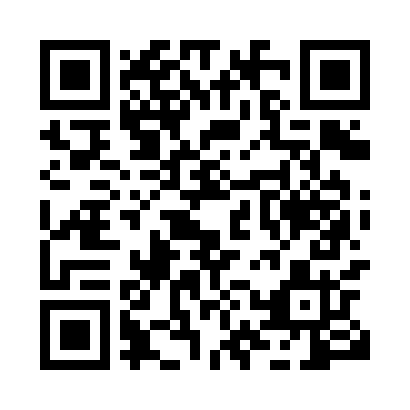 Prayer times for Bariyaere, CameroonWed 1 May 2024 - Fri 31 May 2024High Latitude Method: NonePrayer Calculation Method: Muslim World LeagueAsar Calculation Method: ShafiPrayer times provided by https://www.salahtimes.comDateDayFajrSunriseDhuhrAsrMaghribIsha1Wed4:295:4311:583:116:137:232Thu4:295:4211:583:126:147:233Fri4:285:4211:583:126:147:234Sat4:285:4211:583:136:147:235Sun4:285:4111:583:136:147:246Mon4:275:4111:583:146:147:247Tue4:275:4111:583:146:147:248Wed4:265:4011:573:156:157:249Thu4:265:4011:573:156:157:2510Fri4:255:4011:573:156:157:2511Sat4:255:4011:573:166:157:2512Sun4:255:3911:573:166:157:2613Mon4:245:3911:573:176:157:2614Tue4:245:3911:573:176:167:2615Wed4:245:3911:573:176:167:2716Thu4:235:3911:573:186:167:2717Fri4:235:3911:573:186:167:2718Sat4:235:3811:573:196:177:2819Sun4:235:3811:573:196:177:2820Mon4:225:3811:583:196:177:2821Tue4:225:3811:583:206:177:2922Wed4:225:3811:583:206:187:2923Thu4:225:3811:583:216:187:3024Fri4:215:3811:583:216:187:3025Sat4:215:3811:583:216:187:3026Sun4:215:3811:583:226:197:3127Mon4:215:3811:583:226:197:3128Tue4:215:3811:583:236:197:3129Wed4:215:3811:583:236:197:3230Thu4:215:3811:593:236:207:3231Fri4:215:3811:593:246:207:32